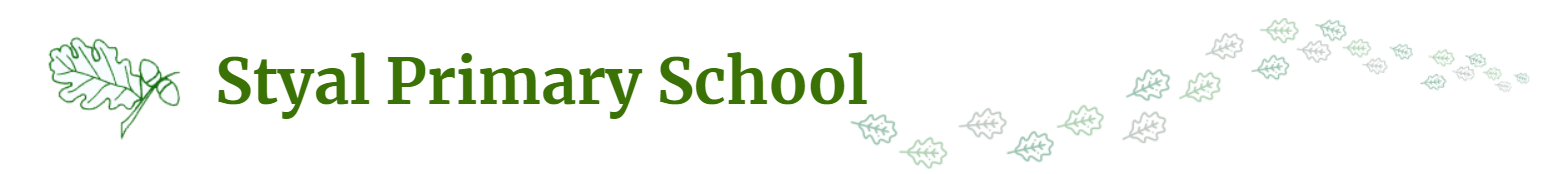 Computing Progression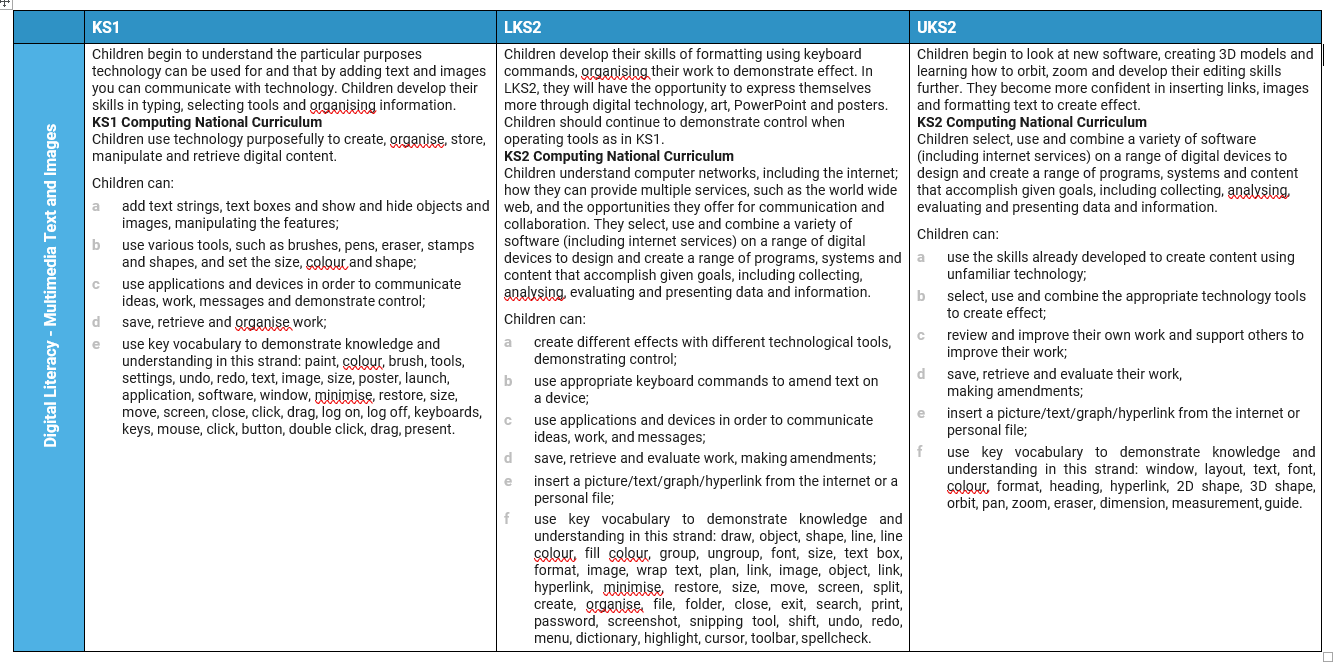 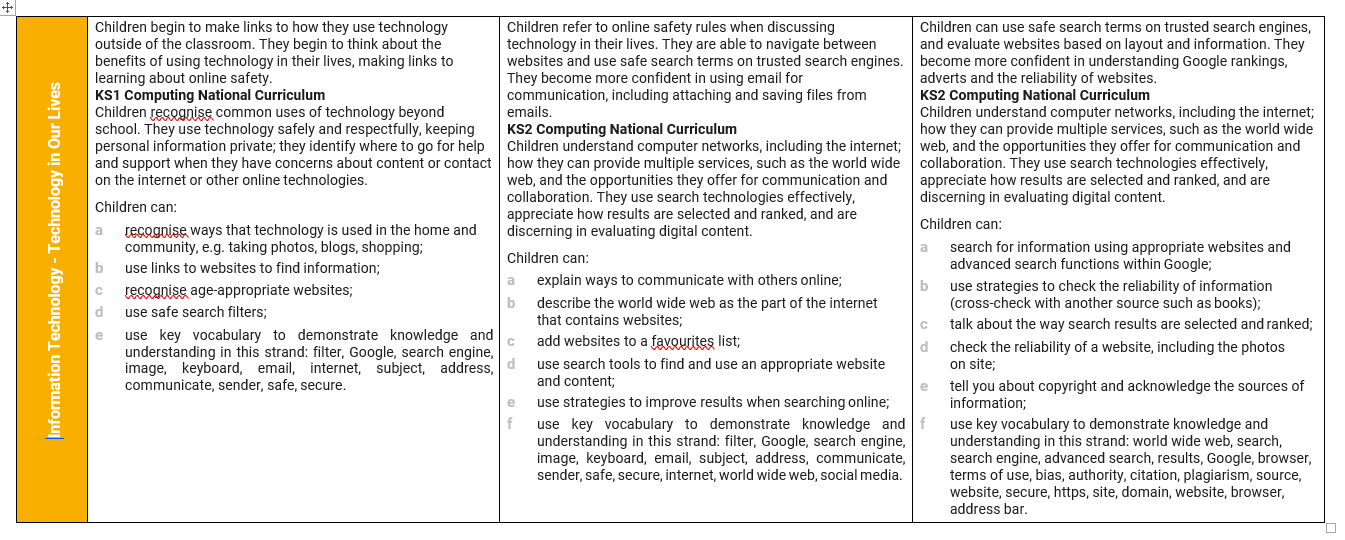 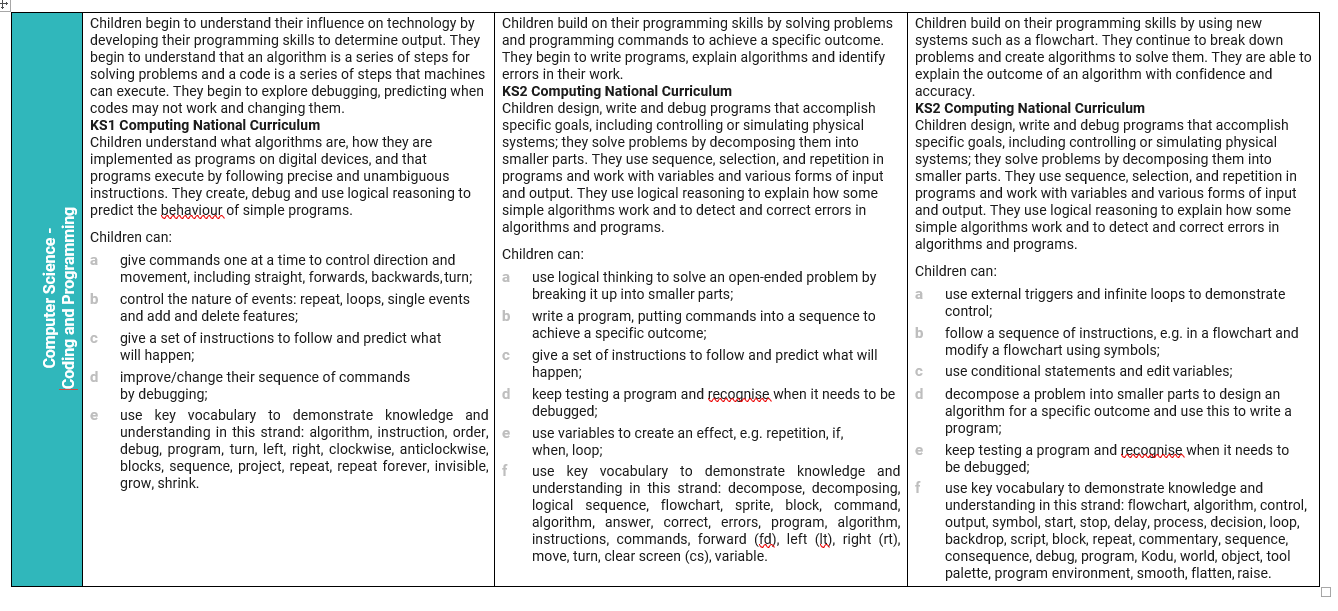 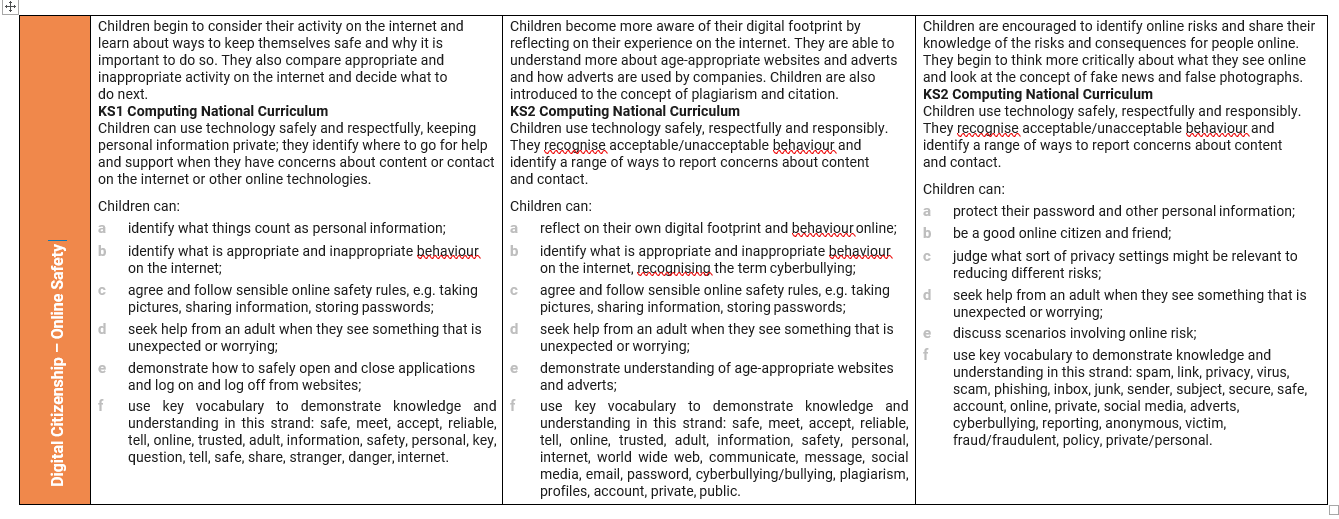 